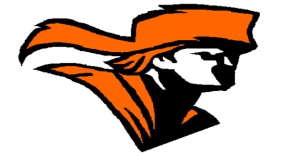 Volunteer data sheet Name: ___________________________________________,     			Gender: ___M, ___F,   Address: _______________________________________, City: ___________________________________________,             State: _____, Zip: ______________.Home phone: ________________, Cell phone: _______________, Other phone: ________________, Personal e-mail:__________________________________________.Emergency contact information:Name: _________________________, Phone #: ______________, Cell phone #: ________________.Start Date:  _____________, Volunteering for (Activity): _____________________________________________________________.Administrator approving: _________________________________________.Other comments: ___________________________________________________________________________________________________________________________________________________________District’s section